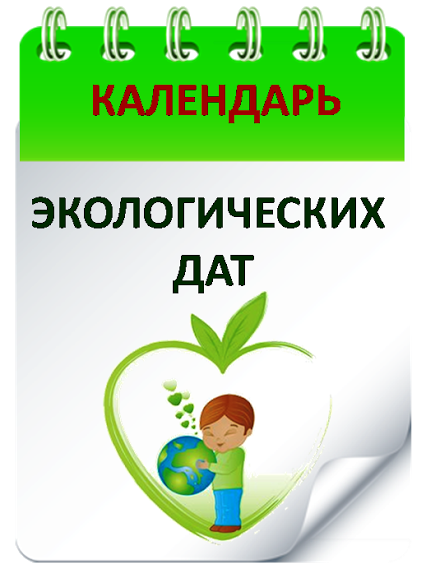 Январь11 января - День заповедников и национальных парковВпервые День заповедников и национальных парков начал отмечаться в России в 1997 году по инициативе Центра охраны дикой природы и Всемирного фонда дикой природы. В этот день в 1917 году в России был образован первый государственный заповедник – Баргузинский, получивший международное признание: в 1986 году решением ЮНЕСКО ему был присвоен статус биосферного, он включен в международную сеть биосферных резерватов.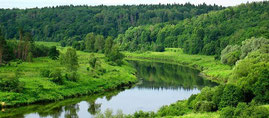 Февраль2 февраля - Всемирный день водно-болотных угодий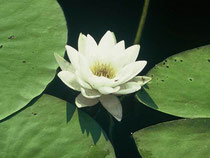 2 февраля 1972 года была подписана Конвенция о водно-болотный угодьях. Её основная задача - охрана морских заливов, озер и заболоченных территорий от загрязнения химическими отходами.Всемирный день водно-болотный угодий впервые был отмечен в 1997 году.2 февраля - День сурка (США)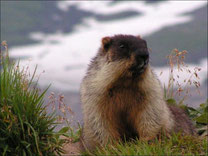 День сурка - традиционный народный праздник в США и Канаде. Считается, что в этот день нужно наблюдать за сурком, вылезающим из своей норы. По его поведению можно судить о близости наступления весны. Согласно поверью, если день пасмурный, сурок не видит своей тени и спокойно покидает нору - значит, зима скоро закончится и весна будет ранняя. Если же день солнечный, сурок видит свою тень и, пугаясь её, прячется обратно в нору - будет ещё шесть недель зимы. В нескольких городах и поселениях США и Канады в этот день проводятся фестивали, посвящённые местным суркам-метеорологам, которые привлекают многочисленных туристов.19 февраля - Всемирный день защиты морских млекопитающих (День китов)День был учрежден в 1986 году, когда вступил в силу мораторий на китовый промысел, введенный Международной китовой комиссией.Эта экологическая дата считается не только днем защиты китов, но и всех морских млекопитающих и других живых существ, обитающих в морях и океанах нашей планеты.Существует ещё одна дата Всемирного дня китов и дельфинов – 23 июля.19 февраля на планете отмечается Всемирный день защиты морских млекопитающих (День китов). Учрежден этот день в 1986 году, когда Международная китовая комиссия, после 200 лет беспощадного истребления, ввела запрет на китовый промысел. Он действует и поныне и означает, что по всему миру охота на больших китов, а также торговля китовым мясом запрещена.Однако этот день считается днем защиты не только китов, но и всех морских млекопитающих. Ежегодно 19 февраля различные природоохранные группы проводят акции в защиту китов и других морских млекопитающих. Часто экологи объединяются и посвящают этот день защите одного уникального вида, которому грозит смертельная опасность.В России День защиты морских млекопитающих отмечается с 2002 года и имеет особое значение, поскольку в морях нашей страны обитает несколько десятков видов китов, дельфинов, морских котиков и тюленей, многие из которых находятся под угрозой исчезновения и занесены в Красную книгу Российской Федерации и Международного союза охраны природы. Для информацииМоря и океаны Земли были освоены морскими млекопитающими задолго до появления людей. Находки палеонтологов подтверждают существование китов и тюленей 26 млн. лет назад. Китообразные (Cetacea) – отряд водных млекопитающих, к которому относятся киты, дельфины и морские свиньи. Киты дышат воздухом при помощи легких, являются теплокровными, кормят детенышей молоком. Синий кит – самое большое существо на Земле, его вес иногда достигает 200 тонн. Киты многое дали людям: китовый ус и спермацет, китовый жир и костную муку. А в последнее время изучением китов серьезно заинтересовались медики. Кит – это прекрасный символ жизни в море, большой и мощный, но в то же время весьма беззащитный. И об этом важно помнить…  19 февраля - День орнитолога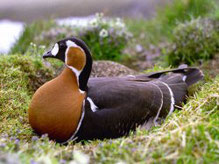 Профессиональный праздник орнитологов начал отмечаться в республиках бывшего СССР начиная с 1983 года - в этом году 19 февраля было организовано Всесоюзное орнитологическое общество при Академии наук СССР. С 1992 года общество носит название Мензбировское орнитологическое общество.27 февраля - Международный день полярного медведяОсновной целью проведения Международного дня полярного медведя (Дня белого медведя) является распространение информации о полярных медведях и привлечение внимания общества к необходимости их охраны. В этот день также обращается внимание на основные причины угрозы исчезновения популяции белых медведей: проблему таяния полярных льдов и загрязнение окружающей среды в связи с разработкой нефтяных месторождений.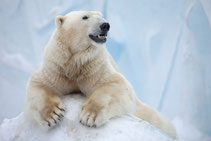 Март1 марта – День кошекВ первый день первого весеннего месяца по стихийно сложившейся традиции во многих странах отмечается День кошек. Многие народы установили национальные дни чествования этих домашних животных. Основанием для всех национальных Дней кошек стал Всемирный день кошек, отмечаемый 8 августа. В России День кошек отмечается 1 марта.3 марта - Всемирный день дикой природы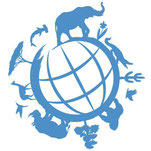 Праздник, принятый Генеральной Ассамблей ООН в декабре 2013 года. Дата празднования назначена благодаря другому событию - 3 марта 1973 года была принята Конвенция СИТЕС, запрещающая торговлю исчезающими представителями флоры и фауны.Главная цель праздника - обратить внимание человека на красоту и многообразие дикой природы, еще раз напомнить о важности бережного отношения к тому, что может безвозвратно исчезнуть с лица Земли. Также праздник призван в очередной раз привлечь внимание к нарастающей проблеме браконьерства, ежегодно уничтожающей бесценных обитателей дикой природы с целью сиюминутной наживы.14 марта - Международный день рекРанее этот день назывался Международным днем борьбы против плотин, за реки, воду и жизнь.Празднование дня связано с началом мирового антиплотинного движения, первые акции протеста которого прошли в 1998 году.15 марта - Международный день защиты бельков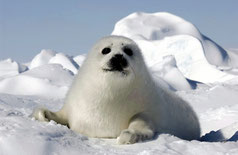 День белька - праздник, который отмечается международным экологическим сообществом,  посвящён защите детенышей гренландского тюленя. Бельки долгое время являлись объектом охоты. Жестокость и экономическая бессмысленность белькового промысла стали очевидны ещё в прошлом веке, благодаря многолетней работе Международного фонда защиты животных IFAW.Фонд IFAW впервые инициировал международную кампанию по полному запрету охоты и отлова детенышей гренландского тюленя в Канаде в 1969 году. В России эта кампания была запущена в 1995 году.15 марта 2009 года Международный фонд защиты животных IFAW провел самую крупномасштабную акцию в защиту тюленей в России - в 25 городах в этот день прошли митинги под единым лозунгом «Не бей лежачего!» с требованием прекратить кровавый и бессмысленный промысел детенышей гренландских тюленей на Белом море. В 2009 году также по инициативе IFAW российские суда стали обходить залежки тюленей в Белом море, чтобы не травмировать их.20 марта - День ЗемлиДата праздника выбрана и официально утверждена в 1971 году ООН.В календаре международных праздников существует два Дня Земли – 20/21 марта, в День весеннего равноденствия, второй – 22 апреля. Первый имеет миротворческую и гуманистическую направленность, второй – экологическую.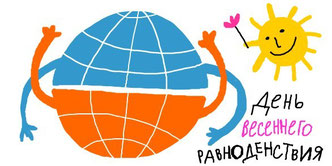 День весеннего равноденствия в 2016 году - 20 марта. Весеннее и осеннее равноденствие - это астрономическое явление, при котором день равняется ночи, отмечающие смену времен года, как летнее и зимнее солнцестояние. Произойдет оно в 6 часов 30 минут по московскому времени. Этот день по-другому можно еще назвать астрономической весной. Именно 20 марта день уравнивается по продолжительности с ночью. То есть в этот период день и ночь разделяют сутки по 12 часов, а Солнце освещает ровно половину двух полушарий земного шара. Дальше Земля продолжает свое движение и ровно через полгода, а именно 23 сентября, наступает день осеннего равноденствия, который соответственно называют астрономической осенью. Традиции весеннего равноденствияКак раньше, так и сегодня этот день сопровождается различными празднованиями и обычаями. Например, сегодня в некоторых странах 20 марта отмечают Новый год. К ним относятся: Иран, Афганистан, Таджикистан, Казахстан, Кыргызстан, Узбекистан, то есть страны Великого шелкового пути.Также во многих странах этот день является магическим, так как это единственный день в году, когда весна встречается с весной. Обычно в это время гадают, в языческой культуре встречают весну, торжественно сжигая чучело зимы.Для Германии и кельтов этот день ассоциировался с возрождением весны и знаменовался началом земледельческого сезона. Чтобы особенно встретить весну, хозяйки окрашивали яйца и пекли пшеничные булочки. Эти обычаи соблюдаются для того, чтобы угодить Остаре - богине весны. Праздник Сороки на РусиНа Руси этот день отмечали по-особенному, и назывался он Сороки. По мнению древних славян именно в это время прилетает множество птиц, а именно 40. Символом же праздника являлся жаворонок, так как он возвращался первым.Одним из обычаев было печь в этот день печенье в виде птицы. А первому, кто увидит жаворонка, дарили печенье от всей деревни. Остальное лакомство впоследствии раздавали всем детям в деревне, чтобы те, в свою очередь зазывали жаворонков, которые по поверьям и принесут с собой весну.Дети брали палки, куда привязывали кукол Мартиничек и печенье, бежали на любую вершину и кричали во весь голос:«Жаворонки, прилетите,Студену зиму унесите,Тёплу весну принесите:Зима нам надоела,Весь хлеб у нас поела!»Те, кто постарше кричали на вершинах веснянки. Если же в деревне не было никакой возвышенности, то люди шли к проталинам и там совершали все обряды. А ночью обычно никто не спал - женщины с детьми прислушивались к тишине в надежде услышать звук, "когда год ломается". Также в древности считали, что именно в этот день на землю спускается Бог-Солнце и проверяет, как дела идут на Земле. Кроме того, для многих это был шанс заручиться поддержкой божества, так как многие верили, что Бог-Солнце именно в день весеннего равноденствия помогает всем в их благих начинаниях.21 марта - Международный день леса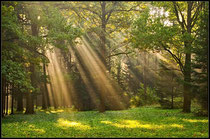 Международный день леса или Всемирный день защиты лесов, основан в 1971 году. Инициатором учреждения данного Дня выступила Европейская конфедерация сельского хозяйства, идея была поддержана Всемирной продовольственной сельскохозхяйственной организацией при ООН.22 марта - Всемирный день водных ресурсов (День воды)Всемирный день водных ресурсов стал отмечаться с 1993 года, согласно рекомендациям Конференции ООН по охране окружающей среды.22 марта - День Балтийского моря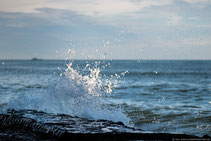 Решение о ежегодном праздновании Дня Балтийского моря было принято в 1986 году на 17-м заседании Хельсинкской Конвенции.23 марта - Всемирный метеорологический день и День работников Гидрометеорологической службы России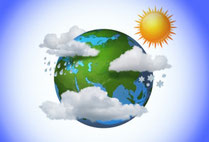 В 1950 году именно в этот день вступила в силу Конвенция Всемирной метеорологической организации (ВМО). С этого дня ВМО взяла на себя функции бывшей Международной Метеорологической Организации (ММО), учрежденной Первым Международным метеорологическим конгрессом (Вена, сентябрь 1873 года) в целях содействия международному сотрудничеству в области метеорологии. ВМО - специализированное учреждение ООН в области метеорологии (погода и климат), оперативной гидрологии и смежных геофизических наук. На сегодня ВМО играет ведущую роль в международных усилиях по мониторингу и защите окружающей среды посредством своих программ. ВМО посвящает каждый ежегодный Всемирный метеорологический день какой-либо теме и проводит соответствующие пропагандистские мероприятия.Последняя суббота марта - Час ЗемлиЕжегодное международное событие, проводимое Всемирным фондом дикой природы. Призывает всех выключить свет и другие не жизненно важные электроприборы на один час, чтобы привлечь интерес к проблеме изменения климата.Апрель1 апреля – Международный день птиц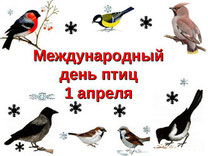 Интернациональный экологический праздник, который отмечается ежегодно. Впервые в СССР Международный день птиц отмечался 1 апреля 1927 года.Ежегодно 1 апреля вся планета отмечает Международный день птиц — интернациональный экологический праздник. Он возник в США в 1894 году. Вскоре праздник начал массово проводиться во всех штатах, затем пришел в Европу.Добравшись до нашей страны в 19 веке, идея помогать пернатым попала на благодатную почву. Уже в то время в царской России была организована охрана птиц, к началу 20 века этим делом занималось уже несколько десятков организаций. В городах открывались и детские организации — так называемые Майские союзы для изучения и защиты птиц. Они создавались на базе школ и объединяли детей девяти-одиннадцати лет, носивших на головных уборах эмблему — летящую ласточку. В последующие годы День птиц в России проходил с переменным успехом: его либо отмечали, либо не праздновали совсем.Ежегодным праздник стал в 1999 году — благодаря Союзу охраны птиц России, основанному в 1993 году. И сегодня он является самым известным из «птичьих» праздников в нашей стране. Дата проведения праздника выбрана не случайно: как раз в это время из теплых краев возвращаются пернатые. Взрослые и дети в этот день благоустраивают места обитания водоплавающих птиц, вывешивают новые кормушки и скворечники.Союз охраны птиц России устраивает ежегодные кампании “Птица года”. Цель этой кампании – привлечение внимания населения России к нашим птицам и проблемам их охраны. В «свой» год избранная птица оказывается в центре всеобщего внимания. Идёт сбор данных о численности и распространении этого вида, люди помогают решать существующие у его представителей проблемы. Участники акции своим творчеством пропагандируют красоту этой птицы и, конечно, рассказывают об уязвимости живого мира.Птица 2017 года - буроголовая гаичка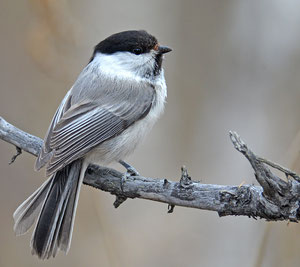 Буроголовую гаичку называют также пухляком, за манеру сильно распушать оперение в холодную погоду.Гаичка – самый многочисленный вид синиц, после большой синицы. Это небольшая птица с размахом крыльев 16-22 см и массой 9-14 г.Вопреки названию птицы голова у нее не бурая, а черная, хоть и более тусклая, чем у черноголовой, или болотной, гаички. Черный цвет занимает всю верхнюю часть головы и даже чуть захватывает зашеек. Остальное оперение верхней части тела, а также крылья и хвост — серые, а щеки, грудь и живот белые.С осени эти синицы часто держатся в общих стаях с другими синицами, пищухами и поползнями. Они обследуют как хвойные, так и лиственные деревья и чаще других синиц соскакивают на землю, чтобы осенью поискать корм среди опавшей листвы, а зимой — поверхности снега.Увидеть на снегу следы прыжков гаички очень легко. Размер отпечатка ее лапки заметно мельче, чем у большой синицы, и немного больше, чем у других наших синиц — лазоревки, гренадерки и московки. Передвигаясь по снегу, она опускает лапку не сверху, а чуть протаскивая ее по поверхности, с поволокой. Поэтому длина отпечатка на снегу часто получается несколько длиннее опорной поверхности лапки.Летом пухляка не встретишь возле человеческого жилища. До июля месяца молодые синички привязаны к гнезду, позже они объединятся в шумные веселые стайки с корольками и другими мелкими пичужками. До зимы кочуют с места на место. Зимой же, когда корма птицам не хватает, их можно увидеть в городских парках, садах, около водоемов. Пища гаички буроголовой весьма разнообразна – это главным образом гусеницы, долгоносики и пауки.Как и некоторые другие виды синиц, гаички летом и в начале осени запасают пищу. Склонность к запасанию корма у пухляков выражена очень сильно. На протяжении всего года они прячут часть найденной пищи. Запасание корма можно наблюдать даже зимой, казалось бы, при самых неблагоприятных кормовых условиях. Молодые пухляки начинают прятать пищу уже в июле.Свои запасы пухляки прячут в самых разнообразных местах: на хвойных и лиственных деревьях, реже на кустах, пнях и даже на земле у основания стволов. Спрятанную пищу иногда прикрывают кусочком коры или лишайника. За день одна пичуга может оборудовать и заполнить до двух тысяч таких кладовочек!Однако гаички, видимо, не запоминают места расположения запасов и находят спрятанный корм случайно. Использование запасов начинается иногда почти сразу же после их запасания. Часть найденных запасов птицы съедают, часть прячут вновь. Благодаря такому постоянному перепрятыванию корм распределяется по площади участка более или менее равномерно.7 апреля - Всемирный день охраны здоровьяОтмечается ежегодно 7 апреля, начиная с 1950 года. В этот день в 1948 году вступил в силу Устав Всемирной организации здравоохранения.15 апреля - День экологических знаний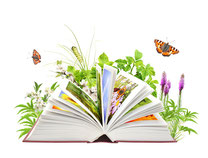 Впервые предложение о создании подобного праздника прозвучало в 1992 году на Всемирной экологической конференции в Рио-де-Жанейро. ООН как организатор этого съезда акцентировала внимание на проблемах экологии того времени и подчеркивала огромное значение экологического образования населения всех стран мира в реализации стратегии выживания и для устойчивого развития человечества. В нашей стране этот праздник отмечается с 1996 года по инициативе общественных природоохранных организаций. Основная цель праздника – продвижение экологических знаний и формирование экологической культуры населения, информирование общественности о состоянии дел в области экологической безопасности и о состоянии окружающей среды, а также воспитание и подготовка гражданина, умеющего мыслить экологически.15 апреля – 5 июня – Дни защиты окружающей среды от экологической опасностиЕжегодная общероссийская акция проводится по призыву Всероссийского общества охраны природы. Цель Дней защиты – скоординировать и объединить усилия органов власти всех уровней, государственных природоохранных организаций, деятелей науки и широкой общественности для реализации основополагающих принципов: «Экология – Безопасность – Жизнь».19 апреля - День подснежника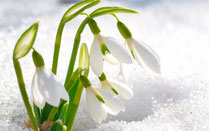 Свою историю день подснежника ведет из Англии, где был учрежден в 1984 году. В мире, в зависимости от климатической зоны, подснежники зацветают от января до апреля. В Великобритании их цветение приходится на середину апреля, поэтому данный праздник был приурочен к этому периоду. Еще не так давно подснежники росли во многих странах, но цветущие растения подвергались массовому уничтожению на букеты, а их луковицы хищнически выкапывались. В настоящее время большинство видов подснежников занесено в Красную Книгу как исчезающий вид. Экологи ратуют за ужесточение мер по отношению к «собирателям» подснежников и призывают всех относиться к этим цветам осторожно и бережно.22 апреля - Международный день Земли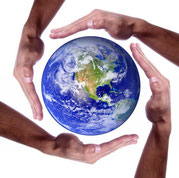 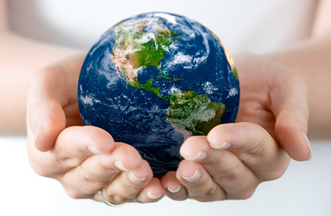 Традиция отмечать 22 апреля День Земли зародилась в США в 1970 году. В 1990 году этот день стал международной акцией. В России его отмечают с 1992 года.Официально праздник был установлен на 63-й сессии Генеральной Ассамблеи ООН 22 апреля 2009 года и отмечается, начиная с 2010 года, ежегодно.22 апреля, отмечается не просто большой, а поистине глобальный праздник — Международный день Матери-Земли. Традиция отмечать 22 апреля День Земли зародилась в США в 1970 году, в 1990 году этот день стал международной акцией. В России его отмечают с 1992 года.Основной целью этой всемирной акции является привлечение внимания общества и каждого человека планеты к проблемам Земли, к проблемам ее окружающей среды.В день Матери-Земли в разных странах организуются самые разнообразные экологические мероприятия и акции. В этот день все желающие могут принять участие в благоустройстве и озеленении своих дворов и улиц.Какая же она, наша Земля?Подсчитано, что планете Земля примерно 4,5 миллиарда лет. Чтобы обойти вокруг Земли по экватору, предстоит проделать путь длиной почти в 40010 километров.Долина Смерти в Калифорнии и место в Ливии, называемое Эль Азизия, удерживают рекорды самых горячих мест на Земле. А самым холодным местом на Земле признана Антарктика — 21 июля 1983 года на исследовательской станции «Восток» в Антарктике было зарегистрировано -89 градусов по Цельсию.Наша Земля невероятно богата минералами — ученые классифицировали уже около 4000 видов минералов, примерно 200 из них имеют практическое значение. Ежегодно открываются 50-100 видов минералов. 24 апреля - Всемирный день защиты лабораторных животных Этот день был учрежден в 1979 году Национальным обществом против вивисекции. Национальное общество против вивисекции - это неприбыльная организация, основанная в 1875 году в Лондоне ирландской активисткой Фрэнсис Пауэр Кобб. Цель организации - прекращение опытов над животными в исследовательских, образовательных и иных целях.В качестве даты Всемирного дня защиты лабораторных животных был выбран день рождения Хью Даудинга. Он был не только офицером Королевских ВВС Великобритании и героем двух мировых войн, но и известным борцом за права животных и противником вивисекции.Руководство общества предлагает сделать посильный вклад в борьбу за отмену опытов над животными, к примеру, не приобретать продукты, которые тестируются на животных, а также распространять информацию о Дне лабораторных животных в социальных сетях.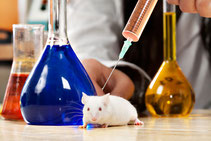 26 апреля – День памяти погибших в радиационных авариях и катастрофах26 апреля 1986 года произошла крупнейшая авария на чернобыльской АЭС, последствия которой затронули судьбы миллионов россиян. 26 апреля 1986 года в 1 час 23 минуты на четвертом энергоблоке Чернобыльской АЭС при его плановой остановке и проведении испытания реактора произошел взрыв и пожар. Эта авария стала самой крупной техногенной катастрофой в истории человечества. С 1993 года этот день отмечается в России как День памяти погибших в радиационных авариях и катастрофах. Учрежден постановлением Президиума Верховного Совета Российской Федерации от 22 апреля 1993 N 4827-1.28 апреля – Всемирный день безопасности и здоровья на рабочих местахОтмечается Международной организацией труда (МОТ) с 2003 года по инициативе Международной конфедерации свободных профсоюзов. Цель - привлечь внимание мировой общественности к масштабам проблемы, а также к тому, каким образом создание и продвижение культуры охраны труда может способствовать снижению ежегодной смертности на рабочем месте.28 апреля - День химической безопасности (или День борьбы за права человека от химической опасности)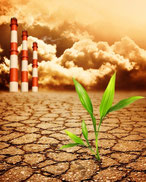 Поводом для учреждения Дня послужили трагические события 1974 года, когда на заводе химического оружия в городе Новочебоксарск (Чувашия) произошел сильнейший пожар. В результате сгорели авиационные бомбы, начиненные токсичным газом, и в окружающую среду попало несколько тонн опасного отравляющего вещества. В память об этих событиях российская экологическая организация «Союз «За химическую безопасность» выступила с инициативой учредить День борьбы за права человека от химической опасности. Впервые его отметили в 1997 году с целью критически проанализировать взаимодействия человека с «химией» в самом широком смысле – и опасной, и, на первый взгляд, безвредной.30 апреля – День пожарной охраныУтвержден указом Президента Российской Федерации от 30 апреля 1999 года N 539 «Об установлении Дня пожарной охраны». В этот день в 1649 году царь Алексей Михайлович подписал указ о создании первой российской противопожарной службы. 1722 году при Адмиралтействе было организовано подобие пожарной команды. В 1857 году был издан первый в России пожарный устав. Большую роль в развитии добровольных пожарных дружин сыграло создание в 1892 году Российского пожарного общества (с 1907 года - Императорского). В 1907 году в Москве появился первый пожарный автомобиль. Знаковое событие произошло в конце ХХ века. 18 ноября 1994 года Государственной Думой был принят Федеральный закон «О пожарной безопасности», который определил общие правовые, экономические и социальные основы обеспечения пожарной безопасности в Российской Федерации.Последняя среда апреля - Международный день собак-поводырей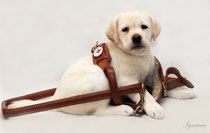 Международный день собак-поводырей отмечают в более чем 60 странах мира с целью привлечь внимание общественности к этим особенным и замечательным собакам, которые безотказно и самоотверженно помогают людям-инвалидам, потерявшим зрение. В Международный день собак-поводырей в очередной раз звучит призыв гуманного отношения к животным, заботе о них.В нашей стране систематической подготовкой собак стали заниматься после Великой Отечественной войны. В 1947 году впервые Центральной школой служебного собаководства были подготовлены ценные собачьи кадры.На сегодняшний день, собаки-поводыри занимают не последнее место в списке вспомогательных средств, компенсирующих ограниченные возможности слепых. Их приравнивают к техническим приборам с повышенной точностью, отождествляя животных со средствами измерения давления и температуры.Май1-10 мая - Весенняя декада наблюдений птиц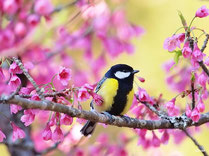 Организатором весенней декады наблюдения птиц является Союз охраны птиц России. В эти дни проводится сбор информации о весеннем пролете птиц: их видовом составе, численности, местах концентрации и отдыха, путях и направлениях пролета.В акции участвуют сотни тысяч жителей многих стран мира. Наша страна присоединилась к дням наблюдений птиц в 1995 году. Главная задача акции - привлечь внимание как можно большего числа людей к миру пернатых и к проблемам охраны окружающей среды, которую они олицетворяют. Ежегодно в Дни наблюдений пернатых считают взрослые и дети, орнитологи-профессионалы и любители природы самых разных профессий. Результаты такого массового одновременного учета имеют большое научное значение.Во многих странах проводятся конкурсы – кто сумеет встретить больше всех птиц, кто учтет наибольшее количество особей, также очень популярны конкурсы детских рисунков птиц. Результаты учетов в каждой стране обрабатываются в национальных координационных центрах, а затем объединяются в международном банке данных. Российский координационный центр акции находится в Нижнем Новгороде.3 мая – День СолнцаЕвропейское отделение Международного общества солнечной энергии, начиная с 1994 года, на добровольной основе организовывает ежегодный День Солнца. Цель Дня: привлечь внимание к возможностям использования возобновляемых источников энергии.Вторая суббота мая - Всероссийский день посадки лесаВсероссийский День посадки леса организован по инициативе Федерального агентства лесного хозяйства. Субботники проводят каждую вторую субботу в мае, иногда немного пораньше или позднее - из–за неустойчивости погоды. Каждый человек, кто желает помочь в этом полезном деле, может участвовать в акции. Ведь деревья – это «зелёные лёгкие» всей Земли, и каждый может внести свою лепту для улучшения состояния нашей планеты.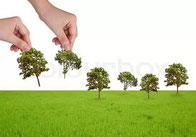 15 мая – Международный день климатаЭтот день в экологическом календаре отмечается в связи необходимостью защиты климата нашей планеты как одного из важнейших ресурсов. Отмечается с 1992 года. Именно в этом году была принята Рамочная конвенция ООН об изменении климата.20 мая - День Волги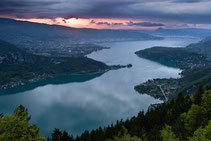 Впервые День Волги прошел в 2008 году в Нижнем Новгороде во время проведения Х международного научно-промышленного форума «Великие реки – 2008». Затем к празднованию присоединились и другие регионы России. Среди них Волгоградская, Астраханская, Ярославская, Самарская области, Республика Татарстан. По замыслу организаторов, праздник призван привлечь внимание властей и общественности к проблеме сохранения реки, которая является не только национальной гордостью страны, но и ценным стратегическим природным ресурсом. В честь празднования Дня Волги во всех регионах, территории которых питает эта водная артерия, проводятся экологические мероприятия. Добровольцы очищают берега реки, проводят просветительские мероприятия – тематические фотовыставки и выставки детских рисунков, лекции, научные дискуссии и семинары, а также ярмарки изделий народных промыслов, игровые и концертные программы.22 мая - Международный день биологического разнообразияВ 1992 году в Рио-де-Жанейро заключена Конвенция о биоразнообразии, обязывающая подписавшие ее страны обеспечить сохранение животного и растительного мира.Международный день биоразнообразия отмечается с 1993 года. Основная его цель – лишний раз обратить внимание жителей планеты на необходимость сохранения биологического разнообразия жизни на Земле.24 мая – Европейский день парков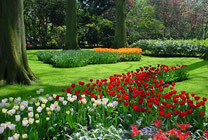 Европейский день парков был учрежден Федерацией ЕВРОПАРК — европейской организацией, которая объединяет охраняемые природные территории в тридцати шести европейских странах. Проведенный впервые в 1999 году, этот день теперь празднуется ежегодно во всей Европе.Июнь5 июня - Всемирный день охраны окружающей средыВсемирный день окружающей среды учрежден на сессии Генеральной Ассамблеи ООН 15 декабря 1972 г. С 1973 г. ежегодно отмечается 5 июня во всех странах – членах ООН, в том числе и в России (с 1974 г.).Каждый год этот праздник проходит под определенным девизом, тема Дня и место проведения основных международных мероприятий определяется представителями ООН.Всемирный день охраны окружающей среды - очень важный экологический праздник. Он не только призван обратить внимание на экологические проблемы современности, он служит предупреждением негативных последствий недалекого будущего.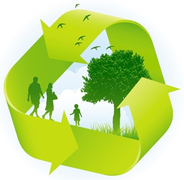 5 июня - День экологаУчрежден Указом Президента РФ в июле 2007 года как профессиональный праздник экологов.8 июня - Всемирный день океановЭтот день был провозглашен в 1992 году на Конференции по окружающей среде и развитию в Рио-де-Жанейро. Провозглашением этого праздника ООН подчеркнула жизненную важность океанов для планеты, а также необходимость заботы об их состоянии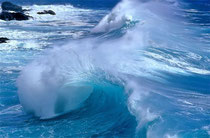 .8 июня - Всемирный день петербургских котов и кошекПраздник объявили в 2005 году «Митьки» (так называет себя группа местных художников), разместив на карнизе своей мастерской скульптуру кошки, получившей имя Тишка Матроскина. Фамилию выбрали неслучайно: по случаю праздника кошку нарядили в тельняшку, которая давно стала своего рода униформой «Митьков».А история этого события началась еще в 1999 году, когда петербургский предприниматель Илья Ботка подарил городу две скульптуры — кота Елисея и кошку Василису. По предложению историка Сергея Лебедева они «поселились» на карнизах Малой Садовой улицы.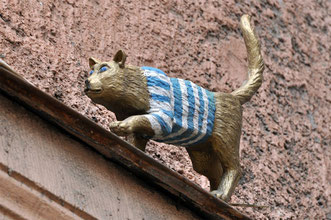   Елисей и Василиса – это памятники дымчатым котам, которых завезли в город сразу после того, как сняли блокаду во время Отечественной войны. В 1943 году во время голода ленинградцам, чтобы выжить, пришлось съесть всех кошек. Поэтому полчища крыс и мышей буквально наводнили Ленинград. В связи с этим было принято решение завезти кошек из других регионов страны. Лучше, чем эти животные, с крысами никто не умеет справляться. «Мяукающая дивизия» прибыла в двух товарных вагонах из Ярославской области. Коты в то время в Ленинграде были на вес золота и стоили как буханка хлеба. Те, кому удалось заполучить «бойца», считались счастливчиками. Ближе к концу войны для того? чтобы окончательно избавить город от армии грызунов, уже сибиряки прислали еще 5 тысяч крысоловов. Вот такая история у этого праздника...Что же касается традиций празднования, то в этот День художники предлагают всем владельцам усатых питомцев баловать их каким-нибудь лакомством, а всем работодателям – отпускать пораньше сотрудников по фамилии Котов, Кошкин, Кошечкин…Кстати, Тишка Матроскина — не единственная петербургская кошка, в честь которой учрежден праздник. Каждый год весной отмечается День эрмитажного кота; до 2012 года он назывался День мартовского кота в Эрмитаже. В этот день чествуют 70 кошек, которые обитают в музее и охраняют его экспонаты от крыс и мышей. Кстати, изначально кошки (точнее, их предки) жили в деревянном Зимнем дворце, где их поселил Петр I; а его дочь, императрица Елизавета, в свое время даже издала указ «О высылке ко двору котов», который начинался так: «Сыскать в Казани самых лучших и больших котов, удобных к ловле мышей…». Позже коты переселились в новое здание, отстроенное при Екатерине II. Напомним, что ежегодно 1 марта отмечается также День кошек в России, а 8 августа — Всемирный день кошек.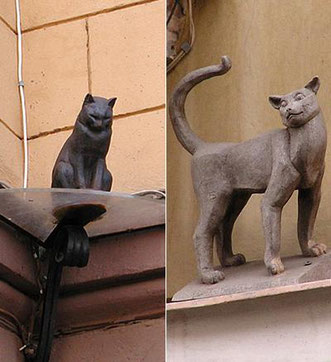 15 июня - День создания юннатского движения в России15 июня 1918 года была проведена первая организованная экскурсия Станции юных любителей природы в Сокольниках. Этот день стал официальной датой создания первого внешкольного учреждения - Станции юных любителей природы.17 июня - Всемирный день борьбы с опустыниванием и засухой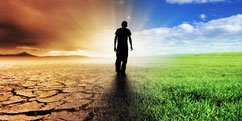 Отмечается по решению 49-й сессии Генеральной Ассамблеи ООН в день подписания в 1994 году в Париже Международной конвенции по борьбе с опустыниванием. Государствам предлагалось посвящать Всемирный день повышению информированности о необходимости международного сотрудничества в борьбе с опустыниванием и последствиями засухи и о ходе осуществления Конвенции по борьбе с опустыниванием.Период с января 2010 года по декабрь 2020 года объявлен Генеральной Ассамблеей Организации Объединенных Наций Десятилетием ООН, посвящённым пустыням и борьбе с опустыниванием. Его цель - содействие проведению мероприятий по охране засушливых земель.27 июня – Всемирный день рыболовстваОтмечается ежегодно с 1985 года. Установлен решением Международной конференции по регулированию и развитию рыболовства, состоявшейся в июле 1984 года в Риме.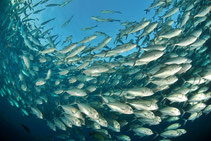 Июль4 июля - Международный день дельфинов-пленников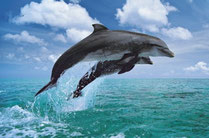 Инициатива празднования Дня дельфинов-пленников исходит от борцов за права животных, считающих недопустимым использование дельфинов и других морских млекопитающих в милитаристских целях и содержание их в неволе.Еще в начале прошлого века стали появляться идеи использовать морских животных в военных целях. Предлагалось создавать специальные отряды дельфинов для подрыва неприятельских судов, обнаружения мин, обезвреживания вражеских пловцов-разведчиков. Подобные проекты реализовывались с 1960-х годов в США и СССР. Свою негативную сторону имеет и содержание морских млекопитающих в океанариумах и дельфинариумах. В результате содержание животных в неволе сокращает сроки их жизни в 5–6 раз. Международный день дельфинов-пленников призван привлечь внимание общественности к данной проблеме в целях обеспечения прав животных жить свободно в природной среде обитания.11 июля - Всемирный день народонаселенияЭта дата была установлена Советом управляющих Программы развития Организации Объединенных Наций (ПРООН) в 1989 году. Именно 11 июля 1987 года население Земли составило 5 млрд человек. 12 октября 1999 года было официально зафиксировано рождение 6-миллиардного жителя планеты.Цель этого Дня — привлечь внимание к вопросам народонаселения, программам общего развития, поиску решения общих проблем.23 июля - Всемирный день китов и дельфинов Этот праздник был учрежден в 1986 году, когда Международная китобойная комиссия ввела запрет на китобойный промысел. Этот день считается днем защиты не только китов, но и всех морских млекопитающих.Существует ещё одна дата Всемирного дня китов и дельфинов – 19 февраля.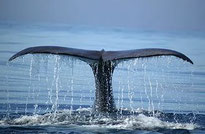 29 июля - Международный день тигра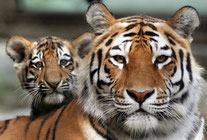 Праздник был учрежден в 2010 году на Международном форуме «Тигриный саммит» в Санкт-Петербурге по проблемам сохранения популяции этого хищного животного. Инициаторами учреждения этой даты выступили 13 государств, участвовавшие в форуме, в которых тигры еще обитают. В ходе мероприятия также была разработана и принята программа восстановления тигриной популяции, рассчитанная на 2010-2022 годы, целью которой является увеличение количества тигров в 2 раза за обозначенный период. Главная же цель проведения Международного дня тигра - информирование широкой общественности о проблеме исчезновения тигров и способах их защиты. Напомним, что в нашей стране есть еще один праздник, посвященный этим полосатым хищникам, - День тигра на Дальнем Востоке, отмечаемый ежегодно в конце сентября.Август8 августа - Всемирный день кошекМногие народы установили национальные дни чествования самых близких человеку домашних животных — кошек. Так, в США кошек чествуют 29 октября, в Польше — 17 февраля, в Японии — 22 февраля, в России — 1 марта. А основанием для всех национальных Дней кошек стал Всемирный день кошек, отмечаемый 8 августа.16 августа - Международный День бездомных животных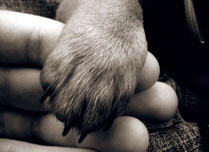 В 1992 году Международное общество прав животных (ISAR, США) выступило с предложением отмечать в США каждую третью субботу августа как Национальный день бездомных животных. Инициатива защитников животных из США была услышана, и ее поддержали многие зоозащитные организации в других странах мира. Вскоре 16 августа объявили Международным днем бездомных животных.В России эта дата отмечается с 2000 года.29 августа - Международный день действий против ядерных испытаний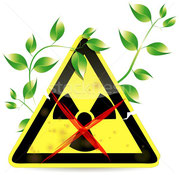 2 декабря 2009 года 64 сессия Генеральной Ассамблеи Организации Объединенных Наций, единогласно приняв резолюцию 64/35, объявила 29 августа Международным днем действий против ядерных испытаний. Резолюция призывает к более активному просвещению и информированию людей «о последствиях испытательных взрывов ядерного оружия и любых других ядерных взрывов и необходимости их прекращения как одному из средств достижения цели построения мира, свободного от ядерного оружия».С инициативой принятия этой резолюции, имеющей большое число авторов и соавторов, выступила Республика Казахстан, с тем чтобы отметить закрытие 29 августа 1991 года Семипалатинского ядерного полигона. Этот День призван активизировать действия Организации Объединенных Наций, государств-членов, межправительственных и неправительственных организаций, академических учреждений, молодежных сетей и средств массовой информации по информированию, просвещению и подчеркиванию необходимости запрещения ядерных испытаний как ценного шага в построении более безопасного мира.Сентябрь11 сентября - День рождения Всемирного фонда дикой природы (WWF)Всемирный фонд дикой природы (WWF) - это крупнейшая в мире неправительственная международная природоохранная организация, усилия которой направлены на решение самых актуальных природоохранных проблем во всех уголках мира.Фонд дикой природы возник в 1961 году в небольшом швейцарском городке Морге, где находится штаб Международного союза охраны природы. Основатели WWF – Люк Хоффман, Питер Скотт и Гай Монфор.На сегодняшний день Всемирный фонд дикой природы занимается охраной отдельных биологических видов, почв, ландшафтов, воды и воздуха. За время своего существования он реализовал более 2 тысяч проектов, а также сформулировал многие природоохранные документы. В России первые проекты WWF были реализованы в 1988 году, а через шесть лет открылось Российское представительство WWF. В 2004 году WWF России из представительства превратился в национальную организацию со своим собственным правлением.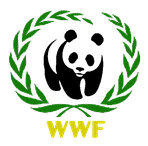 Второе воскресенье сентября - День озера БайкалУчрежден в 1999 году и с тех пор отмечался ежегодно в четвертое воскресенье августа. С 2008 года решением законодательного собрания Иркутской области День Байкала перенесен на второе воскресенье сентября.15 сентября - День рождения Гринпис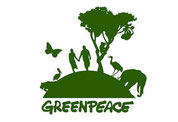 В этот день в 1971 году была создана и начала свою деятельность международная экологическая организация «Гринпис».Гринпис – самая известная независимая международная общественная организация. Борется против ядерных испытаний, загрязнения среды промышленными отходами, уничтожения редких видов животных и растений, вырубки лесов и т.д.Третье воскресенье сентября - День работников леса. Российский День лесаПрофессиональный праздник работников леса установлен Указом Президиума Верховного Совета СССР от 1 октября 1980 г.16 сентября - Международный день охраны озонового слояВ 1994 году Генеральная Ассамблея ООН провозгласила 16 сентября Международным днем охраны озонового слоя. День установлен в память о подписании Монреальского протокола по веществам, разрушающим озоновый слой. Отмечается с 1995 года.21 сентября - Международная ночь летучих мышей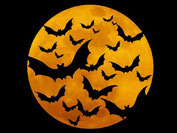 Главная его цель этого природоохранного праздника – привлечь внимание общественности к проблемам рукокрылых и их охране.Сам праздник летучих мышей зародился в Европе. В эти дни во многих европейских странах проводятся лекции, выставки, семинары, посвященные охране этих животных, а в праздничную ночь организуются экскурсии, во время которых можно увидеть скрытных зверьков.В России первая Ночь летучих мышей прошла в 2003 году.22 сентября - Всемирный день без автомобиля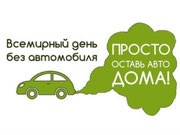 В этот день автомобилистам (и мотоциклистам) предлагается  отказаться от использования потребляющих топливо транспортных средств. Мероприятие пропагандирует идею пешего и велосипедного способов передвижения, использования общественного транспорта, а также развитие сообществ с шаговой доступностью мест работы и досуга.Подобные мероприятия несут в массы идею минимизации использования личного транспорта. Они спонтанно проводились в разных городах с начала нефтяного кризиса 1973 года, однако в октябре 1994 на конференции «International Ciudades Accesibles» Эрик Бриттон в Толедо (Испания) озвучил первый призыв к периодической реализации таких проектов.26 сентября - Всемирный день моря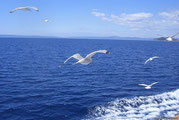 Отмечается с 1978 года по решению Х сессии Ассамблеи Межправительственной морской консультативной организации. До 1980 года отмечался 17 марта. В настоящее время отмечается в один из дней последней недели сентября.Цель праздника: привлечь внимание общественности, государственных и частных структур к проблеме сохранения морей и их биоресурсов.27 сентября - Всемирный день туризма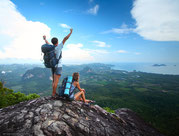 Международный праздник, учрежденный Генеральной ассамблеей Всемирной туристской организации в 1979 году в испанском городе Торремолинос. В России отмечается с 1983 года.Цель праздника - пропаганда туризма, освещение его вклада в экономику мирового сообщества, развитие связей между народами разных стран. Праздник приурочен к концу туристического сезона в Северном полушарии и к началу в Южном. Отмечается в большинстве стран мира, где проходят слёты туристов, праздничные мероприятия и фестивали.Октябрь4 октября - Всемирный день защиты животныхРешение отмечать этот день было принято в 1931 году во Флоренции на проходившем там международном конгрессе сторонников движения в защиту природы.Дата проведения Всемирного дня защиты животных была выбрана не случайно. 4 октября — день памяти о Франциске Ассизском (умер 4 октября 1226 года), который считается у католиков покровителем животных.5 октября - День образования Международного союза охраны природы (с 1990 г. - Всемирный союз охраны природы)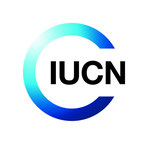 Международный союз охраны природы (МСОП) основан в 1948 г. и является крупнейшей международной некоммерческой природоохранной организацией.Официальным программным документом МСОП является Всемирная стратегия охраны природы. Благодаря деятельности МСОП создана Красная книга редких и исчезающих видов животных и растений.В 1988 году союз переименован во Всемирный союз охраны природы.6 октября - Всемирный день охраны мест обитанийЭтот праздник был учрежден в 1979 году в рамках Бернской конвенции о сохранении европейской дикой природы и естественной среды обитания.14 октября - День работников государственных природных заповедниковРешение о празднике было принято на Всероссийском семинаре-совещании директоров природных заповедников, который проходил в октябре 1999 г. во Владивостоке. Праздник неофциальный.Последний четверг октября - Международный день без бумаги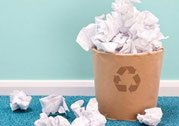 «Научимся использовать бумагу рационально!» — таков основной тезис международной «безбумажной» кампании. В этот день ведущие компании из разных областей экономики объединяются для того, чтобы поделиться личным опытом сокращения нерационального расхода бумаги и провести собственные акции поддержки. Цель Международного дня без бумаги - показать на реальных примерах, как и с помощью каких технологий каждая организация может внести свой вклад в сохранение природных ресурсов.31 октября - Международный день Черного моря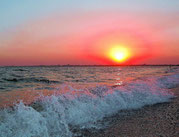 Праздник отмечается в память о дне 1996 года, когда в Стамбуле на конференции министров по охране окружающей среды шесть причерноморских стран – Болгария, Румыния, Турция, Грузия, Россия и Украина - подписали Стратегический план действий по реабилитации и защите Черного моря.Ноябрь1 ноября - День образования Российского экологического союзаОбщероссийское общественное объединение экологов-профессионалов «Росийский экологический союз» зарегистрировано 1 ноября 1990 года, перерегистрировано в 1999 году.11 ноября - Международный день энергосбережения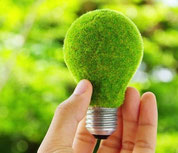 Инициатива учредить День энергосбережения принадлежит международной экологической сети «Школьный проект по использованию ресурсов и энергии» (SPARE).Решение об учреждении этого праздника было принято в апреле 2008 года на проходившем в Казахстане международном совещании координаторов SPARE. Этот праздник получил статус международного, поскольку принять участие в проекте пожелали около 20 стран. Основная цель праздника - привлечь внимание властей и общественности к рациональному использованию ресурсов и развитию возобновляемых источников энергии.12 ноября - Синичкин день (исконно русский праздник - День встречи зимующих птиц)По старинному русскому календарю 12 ноября отмечается день памяти священномученика Зиновия Синичника или Синичкин день – праздник синиц, рыбаков и псарных охотников.Уже несколько лет подряд по инициативе Союза охраны птиц России этот день в нашей стране отмечают как День встречи зимующих птиц и начинают подкормку пернатых.13 ноября – День войск радиационной, химической и биологической защитыПрофессиональный праздник установлен указом Президента Российской Федерации от 31 мая 2006 года. Военные химики появились в русской армии еще в период Первой мировой войны. А первым учреждением Советов, занимавшимся вопросами противохимической защиты, был Особый химический отдел (9 отдел) Главного артиллерийского управления рабоче-крестьянской Красной Армии. Официальной датой образования войск радиационной, химической и биологической защиты (РХБЗ) считается 13 ноября 1918 года, когда приказом Революционного Военного Совета республики N 220 были образованы первые органы и подразделения химической защиты в действующей армии. В августе 1992 года химические войска получили свое современное название.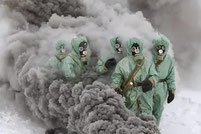 15 ноября - День вторичной переработкиДень вторичной переработки отходов начали отмечать в 1997 году в США. Сегодня этот день отмечается ежегодно во многих странах мира. Присоединилась к этому движению и Россия.Накануне этого Дня проводятся экологические мероприятия, целью которых является ознакомление населения с аспектами переработки мусора и важностью сбора вторичного сырья.17 ноября - День черного кота (Италия)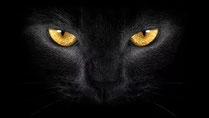 Учрежден по инициативе активистов итальянской Ассоциации по защите окружающей среды и животных (AIDAA) и впервые отмечался в 2007 году.Известно, что у многих народов черные коты считаются символом несчастья. Издавна им приписывались магические свойства, их называли воплощением нечистой силы и первыми помощниками ведьм и колдунов. И хотя Средневековье осталось позади, темные суеверия живы до сих пор.Как заявляет Ассоциация, организация будет не только помогать кошкам, но и награждать людей, которые проявляют сочувствие к животным.24 ноября - День моржаВ 2008 году по инициативе WWF и Совета по морским млекопитающим 24 ноября впервые отмечался как День моржа. Выбор празднования дня этих млекопитающих в конце ноября неслучаен: именно в это время моржи покидают арктическое побережье Чукотского моря и отправляются на зимовку в Берингов пролив…Сейчас День отмечается во всех арктических регионах России, где встречаются моржи.29 ноября - День создания Всероссийского общества охраны природы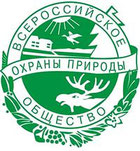 Всероссийское Общество охраны природы – крупнейшая общественная экологическая организация России – создано в 1924 году по инициативе и при участии видных российских ученых, общественных и государственных деятелей.29 ноября 1924 года был утвержден устав организации, и этот день стал днем создания Всероссийского общества охраны природы. Целью создания Всероссийского общества охраны природы была необходимость добровольного объединения научных сил и наиболее прогрессивно мыслящей общественности для восстановления и рационального использования природных ресурсов страны, подорванных беспощадной эксплуатацией, гражданской войной и разрухой.30 ноября - Всемирный день домашних животных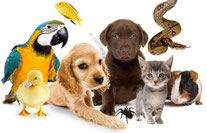 Международный праздник. В этот день проводятся разнообразные массовые мероприятия, направленные на воспитание в людях чувства ответственности за все живое на планете. В России эта дата отмечается с 2000 г. по инициативе Международного фонда защиты животных.Декабрь3 декабря - Международный день борьбы с пестицидамиИменно в этот день в 1984 году на пестицидном заводе в Бхопале (Индия) произошла экологическая катастрофа. Чтобы привлечь внимание к решению проблем, которые возникают в результате производства и использования опасных химикатов, Латиноамериканская сеть активистов против пестицидов объявила 3 декабря Днем борьбы с пестицидным загрязнением, который в скором времени стал международным.10 декабря - Международный день акций за принятие Декларации прав животных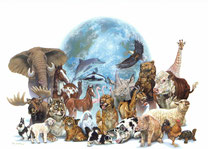 Международный День акций за принятие Декларации прав животных был учрежден в 1998 году – в 50-ю годовщину подписания Декларации прав человека. И это не совпадение – он празднуется в один день с Днем прав человека потому, что организации, его учредившие, хотели подчеркнуть, что ВСЕ живые существа на нашей планете имеют право на жизнь и защиту.Всемирная декларация защиты прав животных была составлена на основании Всемирной декларации прав человека и имеет своей целью прекращение эксплуатации и убийства животных. В этот день во многих странах проходят различные акции и мероприятия – пикеты и шествия, публикации и передачи в СМИ, концерты и выставки, конкурсы и т. д.В России мероприятия в честь данного Дня стали широко проходить с 2004 года. Среди самых известных акций последних лет – это всероссийский конкурс «Этичный гурман» (100 самых оригинальных и полезных продуктов для российских вегетарианцев), международный конкурс «Дизайн против мехов», выпуск серии плакатов «Жизнь в гармонии с планетой» с участием российских звезд-вегетарианцев и др. Среди главных достижений - полный запрет зверобойного промысла детенышей тюленя на Белом море. Россия стала первой страной в мире, полностью запретившей эту кровавую деятельность.11 декабря - Международный день гор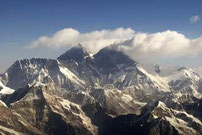 Международный день гор установлен по решению 57-й Генеральной Ассамблеи ООН в 2003 году. В соответствующей резолюции Генеральной Ассамблеи отмечена особая актуальность действий, направленных на устойчивое развитие горных регионов. Генеральная Ассамблея призвала международное сообщество организовывать в этот день мероприятия на всех уровнях с целью пропаганды значения устойчивого развития горных регионов.15 декабря - День образования организации ООН по охране окружающей среды (ЮНЕП)Программа Организации Объединенных Наций по окружающей среде (ЮНЕП) создана в 1972 году, по итогам I Конференции ООН по окружающей среде в Стокгольме. Организация решает экологические вопросы в рамках международной системы.При составлении календаря использован сайт "Календарь событий